Supplementary FiguresSupplementary Figure S2Distribution of the waiting time in minutes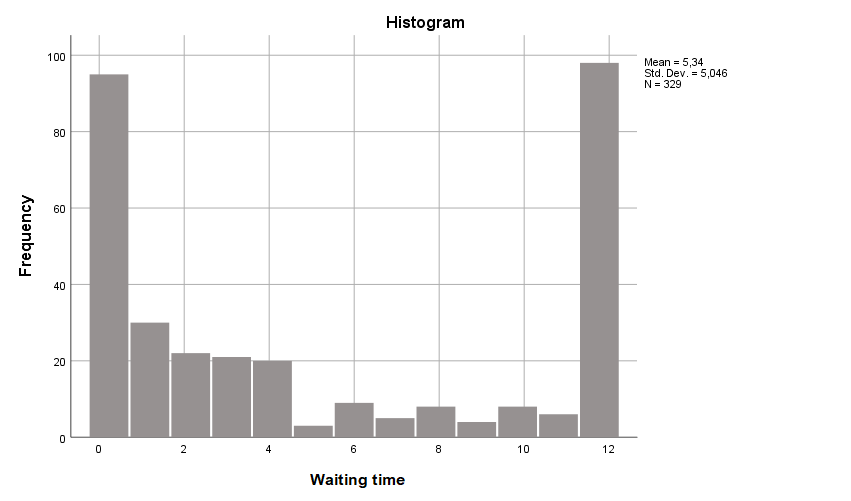 